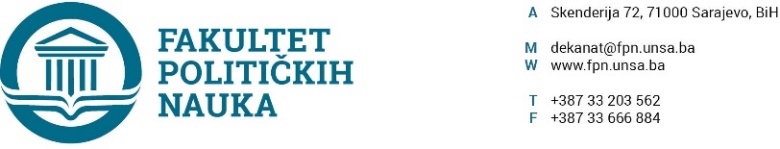 Broj: 02-1-  989    -1/19Datum, 12.09.2019. godineNa osnovu člana 135.stav(3), člana 91. stav (2)  Zakona o visokom obrazovanju Kantona Sarajevo („Službene novine Kantona Sarajevo“ br.33/17) i člana 104. Statuta Univerziteta u Sarajevu, po prethodnoj saglasnosti sekretara, Vijeće Fakulteta političkih nauka Univerziteta u Sarajevu na sjednici održanoj 12.09.2019. godine  donosi ODLUKUO nastavku studija na Fakultetu političkih nauka UNSA u akademskoj 2019/2020. godiniČlan 1.Odobrava se studentu Srđan Petkoviću prelazak na studij u statusu vanrednog studenta, na Fakultet političkih nauka Univerziteta u Sarajevu – odsjek Politologija usmjerenje Upravljanje državom ( u nastavku: Fakultet) u ak. 2019/2020. godini na treću godinu studija.Član 2.Ova odluka stupa na snagu danom donošenja.Obrazloženje: Student iz člana 1. podnio je zahtjev za prelazak na Fakultet političkih nauka Univerziteta u Sarajevu, sa Fakulteta političkih nauka u Banja Luci. S obzirom da je Odsjek Politologije podržao navedeno te da su ispunjeni svi Zakonom propisani uvjeti, Vijeće je na sjednici održanoj 12.09.2019. godine odlučilo kao u dispozitivu ove odluke.                                                                                                                                 DEKAN                                                                                                                 _________________                                                                                                                  Prof.dr. Šaćir Filandra Akt obradio: Umihana Mahmić Akt kontrolisao i  odobrio: prof.dr. Mirza SmajićDostaviti: - Rukovodioc Službe za nastavu;- Evidencija Vijeća Fakulteta;- Služba za nastavu- odsjek Politologija;- a/a 